RESULTADO – TOMADA DE PREÇON° 20222311TP32276HEMUO Instituto de Gestão e Humanização – IGH, entidade de direito privado e sem fins lucrativos, classificadocomo Organização Social, vem tornar público o resultado da Tomada de Preços, com a finalidade deadquirir bens, insumos e serviços para o HEMU - Hospital Estadual da Mulher, com endereço à Rua R-7, S/N, Setor Oeste, Goiânia, CEP: 74.125-090Bionexo do Brasil LtdaRelatório emitido em 12/12/2022 19:29CompradorIGH - HEMU - Hospital Estadual da Mulher (11.858.570/0002-14)AV. PERIMETRAL, ESQUINA C/ RUA R7, SN - SETOR COIMBRA - GOIÂNIA, GO CEP: 74.530-020Relação de Itens (Confirmação)Pedido de Cotação : 255709075COTAÇÃO Nº 32276 - IMOBILIZADO HEMU NOV/2022Frete PróprioObservações: *PAGAMENTO: Somente a prazo e por meio de depósito em conta PJ do fornecedor. *FRETE: Só serão aceitas propostas com frete CIF epara entrega no endereço: RUA R7 C/ AV PERIMETRAL, SETOR COIMBRA, Goiânia/GO CEP: 74.530-020, dia e horário especificado. *CERTIDÕES: AsCertidões Municipal, Estadual de Goiás, Federal, FGTS e Trabalhista devem estar regulares desde a data da emissão da proposta até a data dopagamento. *REGULAMENTO: O processo de compras obedecerá ao Regulamento de Compras do IGH, prevalecendo este em relação a estes termosem caso de divergência.Tipo de Cotação: Cotação NormalFornecedor : Todos os FornecedoresData de Confirmação : TodasFaturamentoMínimoValidade daPropostaCondições dePagamentoFornecedorPrazo de EntregaFrete ObservaçõesCirurgica Goiania EireliGOIÂNIA - GOMarcelo Simoes Gusmao - (62)9 dias apósconfirmação1R$ 500,000003/12/202230 ddlCIFnull99161-4121diretor@cirurgicagoiania.com.brMais informaçõesProgramaçãode EntregaPreçoUnitário FábricaPreçoProdutoCódigoFabricanteEmbalagem Fornecedor Comentário JustificativaRent(%) Quantidade Valor Total UsuárioARCONDICIONADOSPLIT HI WALL12000 BTUSARCONVENCIONALCONDICIONADOSPLIT HI WALL12000 BTUS -GRANDESRosana DeOliveiraMoura/220V/60HZ. SÓFRIO.CirurgicaGoianiaEireliR$R$R$150162-UNDTCL-2 UnidadeSERPENTINA ETUBOS EMCOBRE. R410A.CONDENSADORAQUADRADA2.239,0000 0,00004.478,0000MARCAS -GRANDESMARCAS30/11/202210:42(SAÍDA DE ARHORIZONTAL).ARCONDICIONADOSPLIT HI WALL30000 BTUSCONVENCIONAL/ 220V/60HZ. SOFRIO.SERPENTINA ETUBOS EMCOBRE. R410A.CONDENSADORAQUADRADAARCONDICIONADOSPLIT HI WALL0000 BTUSCONVENCIONAL220V/60HZ. SÓFRIO.SERPENTINA ETUBOS EMCOBRE. R410A.CONDENSADORAQUADRADA(SAÍDA DE ARHORIZONTAL).3Rosana DeOliveiraMoura/CirurgicaGoianiaEireliR$R$R$250165-UNDAGRATTO-2 Unidade5.119,0000 0,000010.238,000030/11/202210:42(SAIDA DE ARHORIZONTAL). -GRANDESMARCAS -GRANDESMARCASTotalParcial:R$44.0.014.716,0000Total de Itens da Cotação: 2Total de Itens Impressos: 2TotalGeral:R$14.716,0000Clique aqui para geração de relatório completo com quebra de página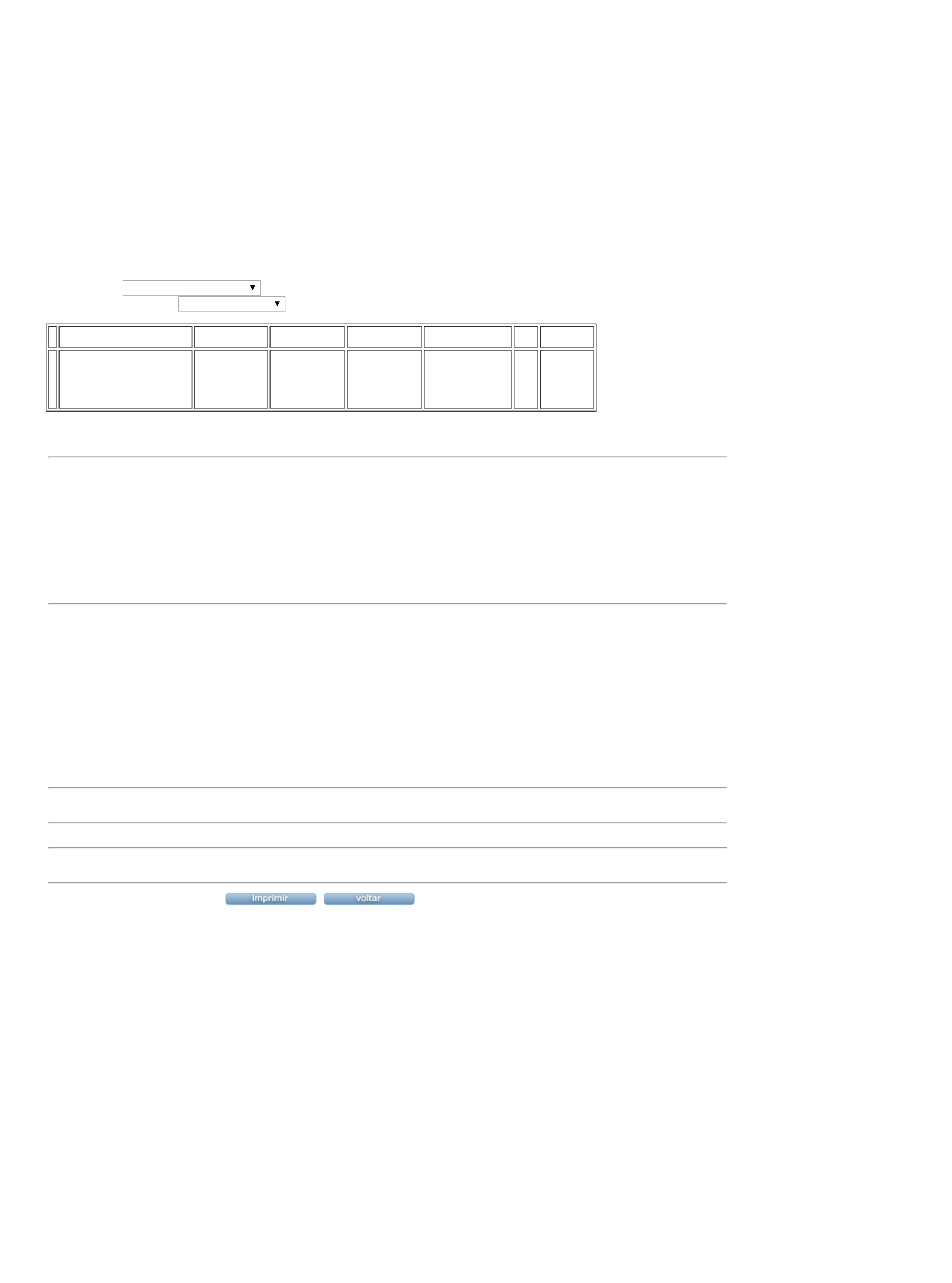 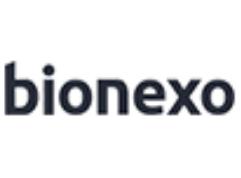 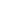 